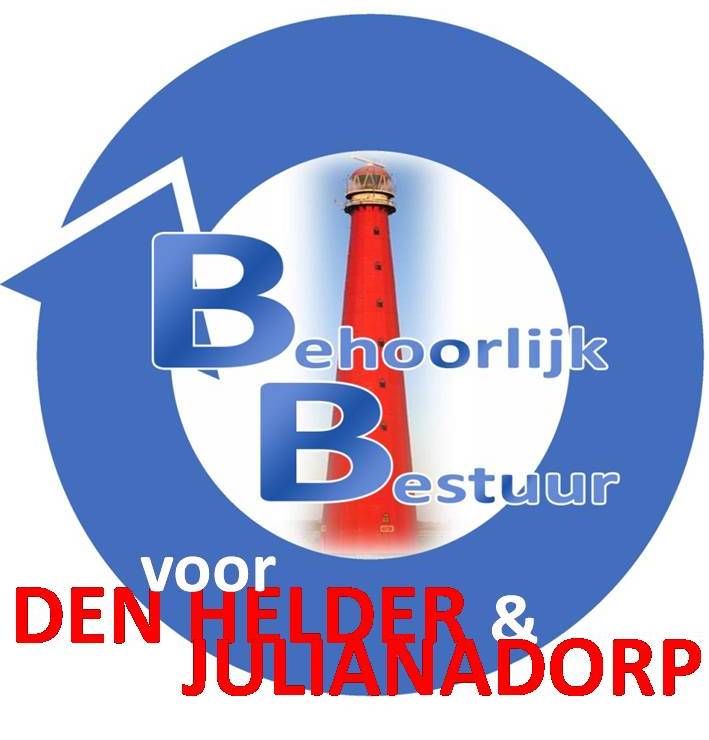 Den Helder, 14 september 2020Schriftelijke Vragen 
BEHOORLIJK BESTUUR voor DEN HELDER & JULIANADORP omtrent huuropbrengsten panden/gebouwen op Willemsoord conform art. 36 Reglement van Orde.Geachte college,Graag zouden wij van u een overzicht ontvangen waarin staat weergegeven:
Alle huuropbrengsten van alle panden/gebouwen op locatie Willemsoord over de afgelopen 5 jaar.
Ons bereikte het bericht dat voor gebouw 51 momenteel geen huurpenningen worden ontvangen.
>Klopt dit bericht?>Zo ja sinds wanneer worden hier geen huurpenningen ontvangen?
>Wat is hier voor de reden?
Namens de fractie van BEHOORLIJK BESTUUR voor DEN HELDER & JULIANADORPFractie Voorzitter Sylvia Hamerslag